Opis tabel i ilustracjiTabela 1. Grupa badanych – charakterystyka według płci, wieku, etapu edukacji oraz miejsca zamieszkania. Źródło – opracowanie własne. Tabela 2. Zestawienie podstawowych cech neorealizmu i liberalizmu. Za: A. M. Kjaer, Rządzenie. Warszawa 2009, s. 77.Ilustracja 1. (lub Schemat 1.) Żydowski podział ksiąg Starego Testamentu. Podział za: http://piotrandryszczak.pl/kanon.html [dostęp: 27.01.2019].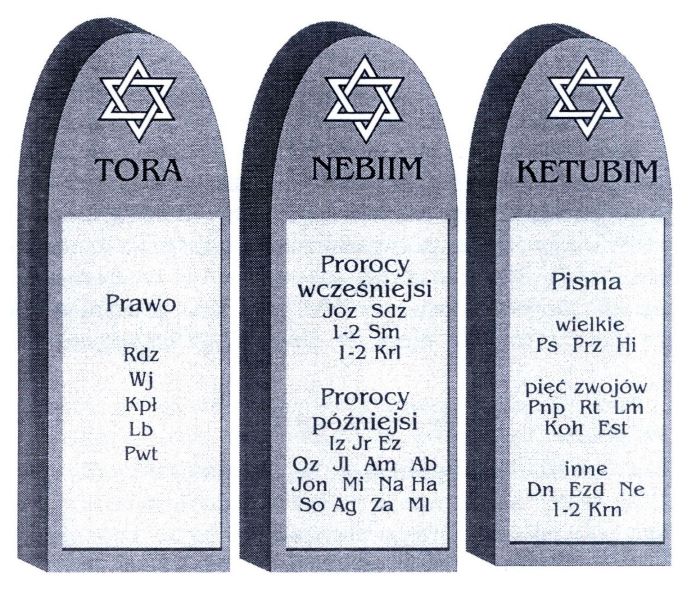 Ilustracja 2. (lub Zdjęcie 1.) Drzwi Gnieźnieńskie – Gniezno. Zdjęcie autorskie.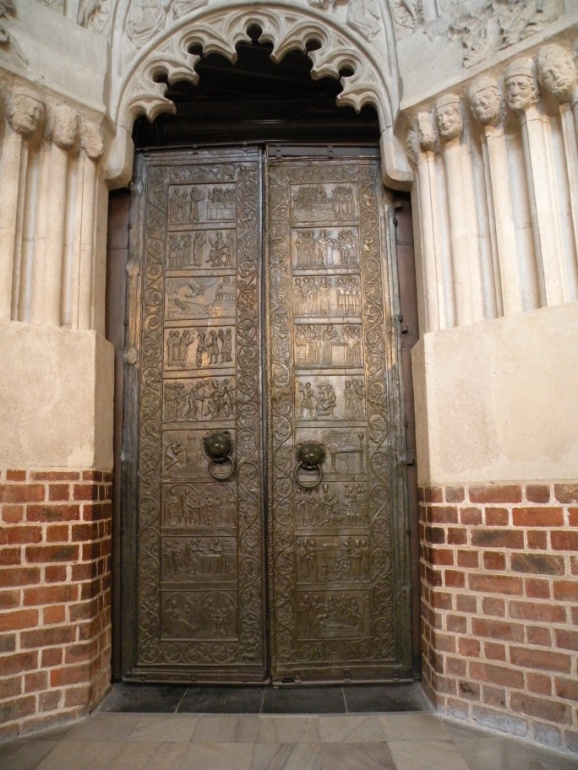 Ilustracja 3. (lub Zdjęcie 2.) Jonathan Edwards. Zdjęcie za: http://jonathan-edwards.org/ [dostęp: 27.01.2019].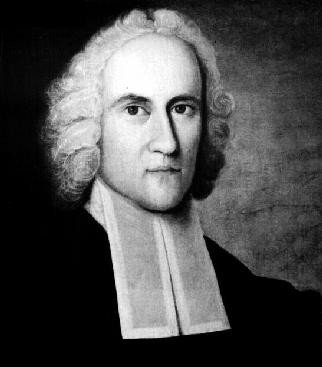 PłećImięWiekSzkołaMiejsce zamieszkaniaKobietyAleksandra17TechnikumBytomKobietyDorota18LOPotempaKobietyElżbieta18LOTarnowskie GóryKobietyEwa20PWrWrocławKobietySara23PWrWocławMężczyźniAndrzej22PracujeTarnowskie GóryMężczyźniJan22PWrWrocławMężczyźniŁukasz21PracujePiekary ŚląskieMężczyźniMateusz J.17TechnikumBytomMężczyźniMateusz L.20TechnikumTarnowskie GóryNeorealizmLiberalizmAktorzyPaństwa jako aktorzy dominującyPaństwa nie są jedynymi istotnymi uczestnikamiInstrumentySiła wojskowaRównież gospodarka oraz inne czynnikiŹródła pokojuRównowaga siłWspółpraca, współzależność, równowaga siłPolityka zagranicznaZależna od systemu międzynarodowegoZależna od czynników wewnątrz i transnarodowych oraz systemowych